12   апреля замечательный праздник — День Космонавтики.   12 апреля воспитатели посвятили  рассказам про  космос, космическим играм и соревнованиям. Космические знания: стихи, загадки, рассказы о космосе и космонавтах, познавательные беседы, на которых дети узнали о планете Земля, о Солнце и звёздах, о полётах в космос.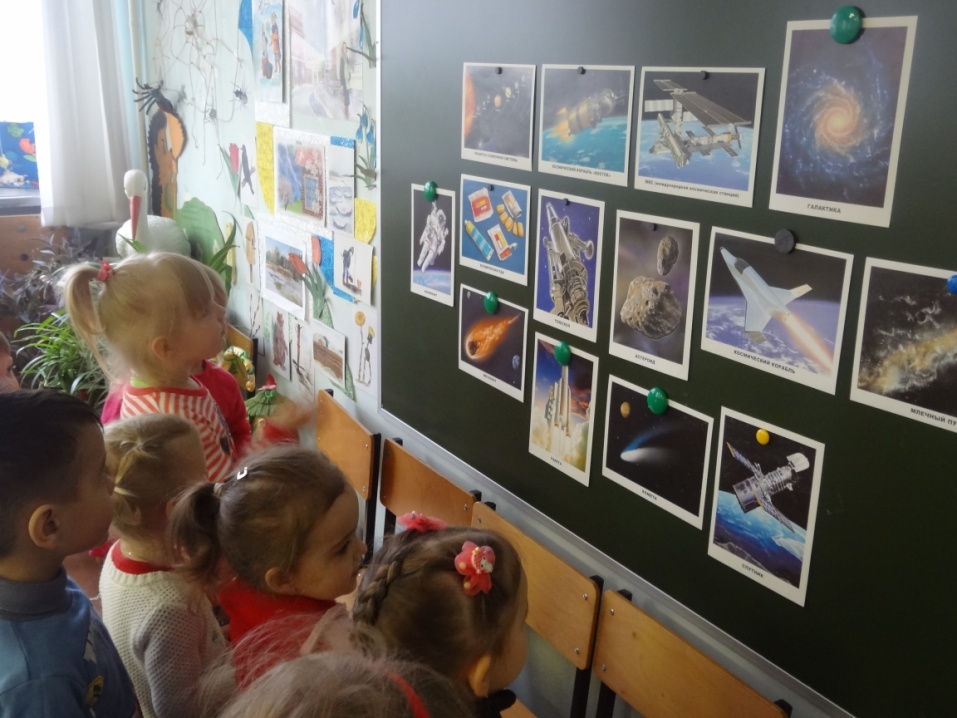 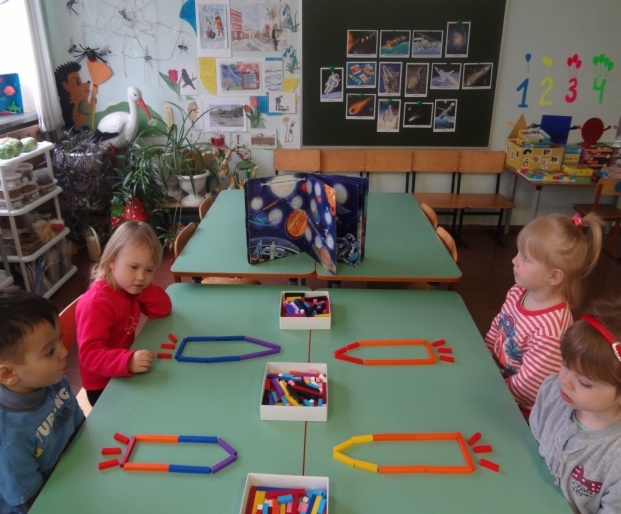 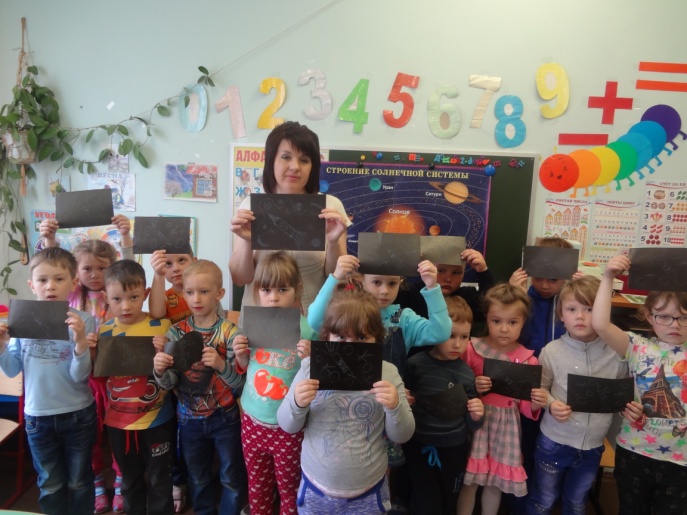 